МІНІСТЕРСТВО ОСВІТИ І НАУКИ УКРАЇНИХЕРСОНСЬКИЙ ДЕРЖАВНИЙ УНІВЕРСИТЕТМЕДИЧНИЙ ФАКУЛЬТЕТКАФЕДРА ФІЗИЧНОЇ ТЕРАПІЇ ТА ЕРГОТЕРАПІЇСИЛАБУС НАВЧАЛЬНОЇ ДИСЦИПЛІНИ /ОСВІТНЬОЇ КОМПОНЕНТИОК 31 МЕДИЧНА ПСИХОЛОГІЯОсвітня програма Фізична терапія, ерготерапія першого (бакалаврського) рівняСпеціальність 227 Фізична терапія, ерготерапіяГалузь знань 22 Охорона здоров’я Івано-Франківськ, 2023Анотація до курсу Навчальна дисципліна «Медична психологія» має на меті ознайомити студентів з клініко-психологічною парадигмою розуміння природи людської психіки в нормі, на невротичному, пограничному та психотичному рівнях; розкрити спектр діагностично-лікувальних підходів з урахуванням особливостей структури психічної організації окремого пацієнта, особливостей його фізичного функціонування, якості життя та ставлення до хвороби з метою вибору оптимальних напрямків клінічного інтерв’ювання, психологічної діагностики, психотерапії, медичної і соціально-психологічної реабілітації.Навчальна дисципліна також має на меті створення цілісної системи наукових знань про клінічну психологію як науку і практику, формування умінь і навичок підбору та використання клінічних методик для організації психопрофілактики, консультативної практики з урахуванням специфічних особливостей роботи з різними категоріями пацієнтів, зокрема в різних моделях терапії та реабілітації.2. Мета та завдання курсу Мета курсу: ●знати клініко-психологічні принципи, методи та прийоми для майбутньої лікарської діяльності; теорії та методологію клінічної психології в контексті визначення топіки та динаміки психічних процесів, розладів функціонування, якості життя пацієнтів;● аналізувати основні поняття та категоріальні одиниці основних шкіл та моделей клінічної психології; клініко-психологічні можливості сучасних моделей фізичної терапії та ерготерапії.● визначати сучасний стан технологічного забезпечення клінічної психології, зокрема у роботі з психосоматичними захворюваннями, розладами функціонування і станами; клініко-психологічні засади складання реабілітаційних програм.Завдання курсу:Знати:● відповідний обсяг предметної області та професійної діяльності;● теорії та методологію клінічної психології в контексті визначення топіки та динамікипсихічних процесів, розладів функціонування, якості життя пацієнтів;● основні поняття та категоріальні одиниці основних шкіл та моделей клінічної психології;● особливості співпраці в медико-психологічній бригаді, що вимагає наявності навичок міжособистісної взаємодії;● стратегічні засади спілкування, щоб діяти на основі етичних міркувань (мотивів), соціально відповідально та громадсько свідомо;● психологічні основи залученості у процес прийняття фахового рішення.Вміти:● розв’язувати типові та складні задачі і проблеми у відповідній галузі професійної діяльності або у процесі навчання, що передбачає проведення досліджень та/або здійснення інновацій та характеризується невизначеністю умов і вимог; встановити психологічний контакт з пацієнтом;● спостерігати, аналізувати, узагальнювати та систематизувати психологічні факти;● адекватно оцінювати та забезпечувати якість виконуваних робіт.● обґрунтовувати значення клініко-психологічних принципів, методів та прийомів для майбутньої лікарської діяльності;● проаналізувати клініко-психологічні можливості сучасних моделей терапії та реабілітації.● визначати сучасний стан технологічного забезпечення клінічної психології, зокрема уроботі з психосоматичними захворюваннями, розладами функціонування і станами;● проаналізувати клініко-психологічні засади складання реабілітаційних програм.Здатен продемонструвати: навички використання теоретичних знань у наукових дослідженнях та практичних ситуаціях професійної діяльності.Володіти навичками:● виявляти, аналізувати, формулювати та вирішувати проблеми, що визначені особливостями галузі;● професійно (клінічно) мислити на підставі аналізу та синтезу медико-психологічних знань;●застосовувати набуті психологічні знання в практичних ситуаціях, визначених особливостями галузі знань – Охорона здоров’я.Самостійно вирішувати:●завдання та аналізу науково-психологічної літератури для окреслення досліджуваних питань та виділення ключових понять по темам.● розв’язувати типові та складні задачі і проблеми у відповідній галузі професійної діяльності або у процесі навчання, що передбачає проведення досліджень та/або здійснення інновацій та характеризується невизначеністю умов і вимог; встановити психологічний контакт з пацієнтом;● спостерігати, аналізувати, узагальнювати та систематизувати психологічні факти;● виявляти особливості вираження емоцій та розкривати їх зв‘язок з іншими психічними процесами при лікуванні захворювань;● адекватно оцінювати та забезпечувати якість виконуваних робіт.3. Програмні компетентності та результати навчанняІК. Здатність вирішувати складні спеціалізовані задачі та практичні проблеми, пов’язані з фізичною терапією та ерготерапією, що характеризуються комплексністю та невизначеністю умов, із застосуванням положень, теорій та методів медико-біологічних, соціальних, психолого-педагогічних наук.Загальні компетентностіЗК 01. Знання та розуміння предметної області та розуміння професійної діяльності. ЗК 02. Здатність діяти на основі етичних міркувань (мотивів). ЗК 03. Навички міжособистісної взаємодії. ЗК 04. Здатність працювати в команді. ЗК 05. Здатність мотивувати людей та рухатися до спільної мети. ЗК 06. Здатність спілкуватися державною мовою як усно, так і письмово. ЗК 07. Здатність спілкуватися іноземною мовою. ЗК 08. Здатність планувати та управляти часом. ЗК 09. Навички використання інформаційних і комунікаційних технологій. ЗК 10. Здатність до пошуку, оброблення та аналізу інформації з різних джерел. ЗК 11. Здатність вчитися і оволодівати сучасними знаннями. ЗК 12. Здатність застосовувати знання у практичних ситуаціях. ЗК 13. Здатність діяти соціально відповідально та свідомо. ЗК 14. Здатність реалізувати свої права і обов’язки як члена суспільства, усвідомлювати цінності громадянського (вільного демократичного) суспільства та необхідність його сталого розвитку, верховенства права, прав і свобод людини і громадянина в Україні. ЗК 15. Здатність зберігати та примножувати моральні, культурні, наукові цінності і досягнення суспільства на основі розуміння історії та закономірностей розвитку предметної області, її місця у загальній системі знань про природу і суспільство та у розвитку суспільства, техніки і технологій, використовувати різні види та форми рухової активності для активного відпочинку та ведення здорового способу життя.Спеціальні (фахові, предметні) компетентностіСК 1. Здатність пояснити пацієнтам, клієнтам, родинам, членам міждисциплінарної команди, іншим медичним працівникам потребу у заходах фізичної терапії, ерготерапії, принципи їх використання і зв'язок з охороною здоров’я. СК 2. Здатність аналізувати будову, нормальний та індивідуальний розвиток людського організму та його рухові функції. СК 3. Здатність трактувати патологічні процеси та порушення і застосовувати для їх корекції придатні засоби фізичної терапії, ерготерапії. СК 4. Здатність враховувати медичні, психолого-педагогічні, соціальні аспекти у практиці фізичної терапії, ерготерапії. СК 5. Здатність провадити безпечну для пацієнта/клієнта та практикуючого фахівця практичну діяльність з фізичної терапії, ерготерапії у травматології та ортопедії. СК 7. Здатність допомогти пацієнту/клієнту зрозуміти власні потреби, обговорювати та пояснювати зміст і необхідність виконання курсу масажу. СК  8. Здатність ефективно реалізовувати програму фізичної терапії та/або ерготерапії. СК 9. Здатність забезпечувати відповідність заходів фізичної терапії та/або ерготерапії функціональним можливостям та потребам пацієнта/клієнта. СК 10. Здатність проводити оперативний, поточний та етапний контроль стану пацієнта/клієнта відповідними засобами й методами та документувати отримані результати. СК 11. Здатність адаптувати свою поточну практичну діяльність до змінних умов. СК 12. Здатність надавати долікарську допомогу під час виникнення невідкладних станів. СК 14. Здатність знаходити шляхи постійного покращення якості послуг фізичної терапії та ерготерапії.Програмні результати навчанняПР 1. Демонструвати готовність до зміцнення та збереження особистого та громадського здоров'я шляхом використання рухової активності людини та проведення роз’яснювальної роботи серед пацієнтів/клієнтів, членів їх родин, медичних фахівців, а також покращенню довкілля громади. ПР 2. Спілкуватися усно та письмово українською та іноземною мовами у професійному середовищі, володіти фаховою термінологією та професійним дискурсом, дотримуватися етики ділового спілкування; складати документи, у тому числі іноземною мовою (мовами). ПР 3. Використовувати сучасну комп’ютерну техніку; знаходити інформацію з різних джерел; аналізувати вітчизняні та зарубіжні джерела інформації, необхідної для виконання професійних завдань та прийняття професійних рішень. ПР 4. Застосовувати у професійній діяльності знання біологічних, медичних, педагогічних та психосоціальних аспектів фізичної терапії та ерготерапії. ПР 5. Надавати долікарську допомогу при невідкладних станах та патологічних процесах в організмі; вибирати оптимальні методи та засоби збереження життя. ПР 6. Застосовувати методи й інструменти визначення та вимірювання структурних змін та порушених функцій організму, активності та трактувати отриману інформацію. ПР 7. Трактувати інформацію про наявні у пацієнта/клієнта порушення за Міжнародною класифікацією функціонування, обмеження життєдіяльності та здоров’я (МКФ) та Міжнародною класифікацією функціонування, обмеження життєдіяльності та здоров’я дітей та підлітків (МКФ ДП). ПР  8. Діяти згідно з нормативно-правовими вимогами та нормами професійної етики. ПР  9. Реалізувати індивідуальні програми фізичної терапії, ерготерапії. ПР 10. Здійснювати заходи фізичної терапії для ліквідації або компенсації рухових порушень та активності. ПР 11. Здійснювати заходи ерготерапії для ліквідації або компенсації функціональних та асоційованих з ними обмежень активності та участі в діяльності. ПР 12. Застосовувати сучасні науково-доказові дані у професійній діяльності. ПР 13. Обирати оптимальні форми, методи і прийоми, які б забезпечили шанобливе ставлення до пацієнта/клієнта, його безпеку/захист, комфорт та приватність. ПР 14. Безпечно та ефективно використовувати обладнання для проведення реабілітаційних заходів, контролю основних життєвих показників пацієнта, допоміжні технічні засоби реабілітації для пересування та самообслуговування. ПР 15. Вербально і невербально спілкуватися з особами та групами співрозмовників, різними за віком, рівнем освіти, соціальною і професійною приналежністю, психологічними та когнітивними якостями тощо, у мультидисциплінарній команді. ПР 16. Проводити інструктаж та навчання клієнтів, членів їх родин, колег і невеликих груп. ПР 18. Оцінювати себе критично, засвоювати нову фахову інформацію, поглиблювати знання за допомогою самоосвіти, оцінювати й представляти власний досвід, аналізувати й застосовувати досвід колег.4. Обсяг курсу на поточний навчальний рік5.Ознаки курсу 6. Технічне й програмне забезпечення/обладнання:Мультимедійне обладнання: мультимедійний проектор, ноутбук, проекційний екран, смарт-телевізор.Презентації, відеоматеріали, електронні версії лекцій та інших методичних матеріалів.Методичні рекомендації до практичних занять та самостійних робіт.7. Політика курсуПередбачається дотримання правил внутрішнього розпорядку ХДУ всіма учасниками освітнього процесу, відвідування теоретичних та практичних занять, активна позиція у навчанні. У разі пропущеного заняття необхідно відпрацювати його відповідно до графіку. Письмові та домашні завдання необхідно виконувати повністю та вчасно, якщо у здобувачів освіти виникають запитання, можна звернутися до викладача особисто або за електронною поштою. Під час занять здобувачам освіти рекомендовано вести конспект заняття та зберігати достатній рівень тиші. Під час занять активна участь під час обговорення в аудиторії, здобувачі освіти мають бути готовими детально розбиратися в матеріалі, ставити запитання, висловлювати свою точку зору, дискутувати. Під час дискусії важливі: повага до колег; толерантність до інших; сприйнятливість та неупередженість; здатність не погоджуватися з думкою, але шанувати особистість опонента/-ки; ретельна аргументація своєї думки; дотримання етики академічних взаємовідносин; самостійне виконання завдань з дисципліни. Дотримання принципів академічної доброчесності під час створення проектів, підготовки рефератів, доповідей, у науково-дослідній роботі та відповідей на заняттях. У разі запозичення ідей, тверджень та навчальної інформації коректно оформлювати посилання, дотримуючись правил цитування, у випадках прояву академічної недоброчесності повідомити про це відповідним посадовим особам факультету. На першому занятті з курсу студенти чітко та зрозуміло інформуються про форми контрольних заходів і критерії оцінювання, наголошується на основних принципах охорони праці під час проведення відповідного інструктажу. Після проведення інструктажу кожен здобувач освіти повинен поставити підпис у журналі інструктажу з охорони праці. До підсумкового семестрового контролю допускаються студенти, які виконали всі види робіт, передбачені начальною програмою, відпрацювали усі навчальні заняття (лекції та практичні заняття) та при вивчені модулів отримали кількість балів, не меншу за мінімальну.8. Схема курсу8. Форма (метод) контрольного заходу та вимоги до оцінювання програмних результатів навчання     8.1. Семестр 3. Модуль 1. Медична психологія1 семестр Максимальна кількість балів за модуль 1 – 100 балів:Практичні роботи – 50 балів (по 3 балів за 13 практичні роботи);Усне опитування – 20 балів (по 1,4 бали за 13 практичних занять);самостійна робота – 20 балівКонтрольна робота – 10 балів Тестування відбувається в письмовій або в електронній формі в синхронному / асинхронному режимі.Семестровий (підсумковий) контроль в кінці семестру проводиться у формі диференційованого заліку, що передбачає оцінювання результатів навчання на підставі результатів поточного контролю по завершенню вивчення усіх тем модулю на останньому практичному занятті. Результат поточного контролю результатів навчальної діяльності здобувачів визначається сумарно за всіма складовими поточного контролю;Студенти можуть отримати до 10% бонусних балів за виконання індивідуальних завдань, підготовку презентації та наукової статті, участь у конференціях, конкурсах наукових робіт і предметних олімпіадах. Кількість балів за вибіркові види діяльності (робіт), які здобувач може отримати для підвищення семестрової оцінки, не може перевищувати 10 балів. Максимальна кількість балів, яку може отримати здобувач – 100 балів.До підсумкового семестрового контролю допускаються студенти, які виконали всі види робіт, передбачені навчальною програмою, відпрацювали усі навчальні заняття (лекції та практичні заняття) та при вивчені модулю отримали кількість балів, не меншу за мінімальну – 20 балів.Форма (метод) контрольного заходу та вимоги до оцінювання програмних результатів навчанняВідповідність критеріїв оцінювання форм синхронного/ асинхронного навчання9.1. Критерії оцінювання за підсумковою формою контролю.Семестровий (підсумковий) контроль у 3 семестрі проводиться у формі диференційованого заліку, що передбачає оцінювання результатів навчання на підставі результатів поточного контролю по завершенню вивчення усіх тем модуля на останньому практичному занятті. Результат поточного контролю результатів навчальної діяльності здобувачів визначається сумарно за всіма складовими поточного контролю;Студенти можуть отримати до 10% бонусних балів за виконання індивідуальних завдань, підготовку презентації та наукової статті, участь у конференціях, конкурсах наукових робіт і предметних олімпіадах. Кількість балів за вибіркові види діяльності (робіт), які здобувач може отримати для підвищення семестрової оцінки, не може перевищувати 10 балів. Максимальна кількість балів, яку може отримати здобувач – 100 балів.До підсумкового семестрового контролю допускаються студенти, які виконали всі види робіт, передбачені навчальною програмою, відпрацювали усі навчальні заняття (лекції та практичні заняття) та при вивчені модуля отримали кількість балів, не меншу за мінімальну – 20 балів.Шкала і критерії оцінювання навчальних досягнень синхронного/ асинхронного навчанняТаблиця переведення інституційних шкал оцінювання на основі ЄКТС10. Список рекомендованих джерелОсновні:1986; 82: 47-502004; 28: 244-92004; 28: 244-92004; 28: 244-9Cassileth  BR, Vickers  AJ.  Massage therapy  for symptom  control:Cassileth  BR, Vickers  AJ.  Massage therapy  for symptom  control:Cassileth  BR, Vickers  AJ.  Massage therapy  for symptom  control:1. Медична психологія: державний національний підручник / І.Д.Спіріна, І.С.Вітенко, О.К. Напреєнко та ін. – Дніпропетровськ: ЧП «Ліра» ЛТД, 2012. – 444 с. 2. Основи медичної психології: навчально-методичний посібник / В.М. Ждан, А.М. Скрипніков, Л.В. Животовська, Г.Т. Сонник, М.О. Денеко. – Полтава: ТОВ «АСМІ», 2014. – 255с.Додаткові: 1. Медична психологія. Навчальний посібник, рекоменд. МОНУ для студентів ВНЗ / Пшук Н.Г., Маркова М.В., Кондратюк А.І., Стукан Л.В. – Вінниця, 2010. – 136с. 2. Психологія: навчально-методичний посібник / Н.І. Жигайло, Р.І. Карпінська;– Львів: СПОЛОМ., 2013. – 264с.:іл., табл. 3. Основи загальної та медичної психології у вищій школі: Навчальний посібник / за ред. Р.І.Білобривки – 2018.- 286 с. 4. Психологія: підручник для студентів вищих навчальних закладів / Т.Б. Партико, С.Л. Грабовська, А.О. Вовк та ін.; за заг. ред. Т.Д. Партико. – К.: Ін Юре, 2014. – 664с. 5. Патопсихологія: навчально-практичний посібник. / Гурська Т., Турецька Х. – Львів: видавництво Українського католицького університету, 2016. – 204с. 6. Дуткевич, Т. В. Загальна психологія. Теоретичний курс [Текст] : навч. посіб. / Т. В. Дуткевич. – К.: ЦУЛ, 2019. – 388 с. 7. Москалець В. П. Загальна психологія: підручник. / В.П Москалець. – К. Ліра–К:, 2020. – 564 с. 8. Філоненко, М. М. Психологія особистісного становлення майбутнього лікаря [Електронний ресурс] : монографія. – К.: ЦУЛ, 2015. - 334 с. 9. Партико Н. В. Психологія конфліктів Навчальний посібник. Львів : Видавництво Львівської політехніки, 2019. 132 с.Інтернет-ресурси: Medscape from WebMD http://www.medscape.com 15 National Guideline Clearinghouse https://www.guideline.gov/ The Cochrane Collaboration The Cochrane Library http://www.cochrane.org/ National Institute for Health and Clinical Excellence (NICE) https://www.nice.org.uk/ The National Health and Medical Research Council (NHMRC) https://www.nhmrc.gov.au Royal College of Physicians https://www.rcplondon.ac.uk/ AMA (American Medical Association) https://www.ama-assn.org/ЗАТВЕРДЖЕНОна засіданні кафедри фізичної терапії та ерготерапіїпротокол № 1 від 28 серпня 2023 р. завідувача кафедри(проф. О.В. Лаврикова)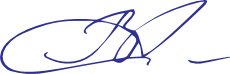 Назва освітньої компонентиМедична психологія Викладач Фурсенко Артемій ОлександровичПосилання на сайтhttps://ksuonline.kspu.edu/enrol/index.php?id=3614Контактний тел.+380505864909 E-mail викладачаFursart@gmail.comГрафік консультаційза призначеним часом Кількість кредитів/годинЛекції (год.)Лабораторні заняття (год.)Самостійна робота (год)3 кредити / 90 годин3 семестр – 16 год.3 семестр –26год.3 семестр – 48 год.Рік викладанняСеместрСпеціальністьКурс (рік навчання)Обов’язкова/вибіркова компонента2-й рікІІІ227 Фізична терапія, ерготерапія2-й  курсОбов’язковаТиждень, дата, години (вказується відповідно до розкладу навчальних занять)Тема, планФорма навчального заняття, кількість години (аудиторної та самостійної роботи)Список рекомендованих джерел (за нумерацією розділу 10)ЗавданняМаксимальна кількість балівСеместр 3. Модуль 1. . Медична психологія, її предмет та завдання. організація медико-психологічної допомоги населеннюСеместр 3. Модуль 1. . Медична психологія, її предмет та завдання. організація медико-психологічної допомоги населеннюСеместр 3. Модуль 1. . Медична психологія, її предмет та завдання. організація медико-психологічної допомоги населеннюСеместр 3. Модуль 1. . Медична психологія, її предмет та завдання. організація медико-психологічної допомоги населеннюСеместр 3. Модуль 1. . Медична психологія, її предмет та завдання. організація медико-психологічної допомоги населеннюСеместр 3. Модуль 1. . Медична психологія, її предмет та завдання. організація медико-психологічної допомоги населеннюТиждень 1,4 годиниТема 1. Медична психологія, її предмет та завдання.  Організація медико-психологічної допомоги населеннюПредмет та завдання загальної та медичної психології. Роль психології у професійній діяльності медикаОснови організації медико-психологічної допомоги та сучасний стан медико-психологічної служби в Україні	Лекція – 2 год.;Практичне заняття – 2 год., Самостійна робота – 4 год.1. Медична психологія: державний національний підручник / І.Д.Спіріна, І.С.Вітенко, О.К. Напреєнко та ін. – Дніпропетровськ: ЧП «Ліра» ЛТД, 2012. – 444 с. 2. Основи медичної психології: навчально-методичний посібник / В.М. Ждан, А.М. Скрипніков, Л.В. Животовська, Г.Т. Сонник, М.О. Денеко. – Полтава: ТОВ «АСМІ», 2014. – 255с.Самостійна та теоретична підготовка за темою заняття.Виступи,презентації.2Тиждень 2.4 години.Тема 2 . Короткий історичний нарис розвитку медичної психологіїЛекція – 2 год.;Практичне заняття – 2 год., Самостійна робота – 4 год.1. Медична психологія: державний національний підручник / І.Д.Спіріна, І.С.Вітенко, О.К. Напреєнко та ін. – Дніпропетровськ: ЧП «Ліра» ЛТД, 2012. – 444 с. 2. Основи медичної психології: навчально-методичний посібник / В.М. Ждан, А.М. Скрипніков, Л.В. Животовська, Г.Т. Сонник, М.О. Денеко. – Полтава: ТОВ «АСМІ», 2014. – 255с.Самостійна, теоретична та практична підготовка за темою заняття.Виступи, відео,презентації.2Тиждень 3-4  Години 6Тема 3  Психічна діяльність та психічні процеси 2 Загальна характеристика психічної діяльності. Поняття психіки, її функцій, психічної діяльності та її явищ  . 3Процес психічної діяльності. Вищі психічні функції 3.. Загальна характеристика психофізіологічної основи вищих психічних  функцій. Сигнальні системи ЦНС . Окремі психічні процеси психічної діяльності (вищі психічні функції)  Відчуття Сприйняття . Увага Мислення . Уявлення і уява Мова та мовлення Пам’ять Емоції та почуття. Психомоторна активність Воля та вольова дiяльнiсть Інтелект Свідомість та самосвідомістьЛекція – 2 год.;Практичне заняття – 4 год., Самостійна робота – 4 год.1. Медична психологія: державний національний підручник / І.Д.Спіріна, І.С.Вітенко, О.К. Напреєнко та ін. – Дніпропетровськ: ЧП «Ліра» ЛТД, 2012. – 444 с. 2. Основи медичної психології: навчально-методичний посібник / В.М. Ждан, А.М. Скрипніков, Л.В. Животовська, Г.Т. Сонник, М.О. Денеко. – Полтава: ТОВ «АСМІ», 2014. – 255с.Самостійна, теоретична та практична підготовка за темою заняття.Виступи, відео,презентації.4Тиждень 5-66 годиниТема 4. Нейропсихологія:1 історія розвитку та сучасна нейропсихологія2понятійний апарат нейропсихології 3Методи дослідження та діагностики порушень вищих психічних функцій у нейропсихологіїЛекція – 2 год.;Практичне заняття – 4 год., Самостійна робота – 6 год.1. Медична психологія: державний національний підручник / І.Д.Спіріна, І.С.Вітенко, О.К. Напреєнко та ін. – Дніпропетровськ: ЧП «Ліра» ЛТД, 2012. – 444 с. 2. Основи медичної психології: навчально-методичний посібник / В.М. Ждан, А.М. Скрипніков, Л.В. Животовська, Г.Т. Сонник, М.О. Денеко. – Полтава: ТОВ «АСМІ», 2014. – 255с.Самостійна, теоретична та практична підготовка за темою заняття.Виступи, відео,презентації.4Тиждень 7-86 годиниТема 5. Психологія особистості1 Особистість. структура, розвиток та здібності особистості.2 я-концепція.3 гармонійні і дисгармонійні особистості 4Темперамент і характер 5Механізми психологічного захисту особистостіЛекція – 2 год.;Практичне заняття – 4 год., Самостійна робота – 4 год.1. Медична психологія: державний національний підручник / І.Д.Спіріна, І.С.Вітенко, О.К. Напреєнко та ін. – Дніпропетровськ: ЧП «Ліра» ЛТД, 2012. – 444 с. 2. Основи медичної психології: навчально-методичний посібник / В.М. Ждан, А.М. Скрипніков, Л.В. Животовська, Г.Т. Сонник, М.О. Денеко. – Полтава: ТОВ «АСМІ», 2014. – 255с.Самостійна, теоретична та практична підготовка за темою заняття.Виступи, відео,презентації.2Тиждень 9-10.6 годинТема 6. Психологія поведінки та соціальної активностіповедінка: її чинники, елементи та наукові напрямки її вивчення Особистісна та соціальна активність і соціальна діяльністьповедінка в міжособистісних взаєминах долаюча поведінкаЛекція – 2 год.;Практичне заняття – 4 год., Самостійна робота – 6 год.1. Медична психологія: державний національний підручник / І.Д.Спіріна, І.С.Вітенко, О.К. Напреєнко та ін. – Дніпропетровськ: ЧП «Ліра» ЛТД, 2012. – 444 с. 2. Основи медичної психології: навчально-методичний посібник / В.М. Ждан, А.М. Скрипніков, Л.В. Животовська, Г.Т. Сонник, М.О. Денеко. – Полтава: ТОВ «АСМІ», 2014. – 255с. Самостійна, теоретична та практична підготовка за темою заняття.Виступи, відео,презентації.4Тиждень 11-12.6 годиниТема 7.  Вікова психологіяЗагальні положення про вікову психологію  Загальна характеристика психічного розвитку і формування людини психологія окремих вікових періодів Психологія дитинства і дорослішання Психологія старінняЛекція – 2 год.;Практичне заняття – 2 год., Самостійна робота – 6 год.1. Медична психологія: державний національний підручник / І.Д.Спіріна, І.С.Вітенко, О.К. Напреєнко та ін. – Дніпропетровськ: ЧП «Ліра» ЛТД, 2012. – 444 с. 2. Основи медичної психології: навчально-методичний посібник / В.М. Ждан, А.М. Скрипніков, Л.В. Животовська, Г.Т. Сонник, М.О. Денеко. – Полтава: ТОВ «АСМІ», 2014. – 255с.Самостійна, теоретична та практична підготовка за темою заняття.Виступи, відео,презентації.4Тиждень 13-14.6 годиниТема 8. Методи дослідження в медичній психології Загальні підходи у проведенні досліджень у медичній психології Окремі методи дослідження, що застосовуються в медичній психологіїПсихологічна керована бесіда, психологічне, клінічне інтерв’ю  . Анамнестичний метод дослідження Методи експериментально-психологічного дослідження Методи дослідження психічних процесів та станів  Методи експериментально-психологічного дослідження особистості,  темпераменту і характеруЛекція – 2 год.;Практичне заняття – 2 год., Самостійна робота – 6 год. Медична психологія: державний національний підручник / І.Д.Спіріна, І.С.Вітенко, О.К. Напреєнко та ін. – Дніпропетровськ: ЧП «Ліра» ЛТД, 2012. – 444 с. 2. Основи медичної психології: навчально-методичний посібник / В.М. Ждан, А.М. Скрипніков, Л.В. Животовська, Г.Т. Сонник, М.О. Денеко. – Полтава: ТОВ «АСМІ», 2014. – 255с.Самостійна, теоретична та практична підготовка за темою заняття.Виступи, відео,презентації.4Тиждень 15 4 годиниТема 9. Види і методи медико-психологічної допомоги Загальні уявлення про види і методи медико-психологічної допомоги  психологічне консультування Медико-психологічна корекція. психотерапія. Основні форми, напрями та методи. Загальне уявлення про психотерапію. Основні етапи історії  її розвитку як науки  Основні фактори дії психотерапії та форми її застосування:  індивідуальна, групова та сімейна Психодинамічний напрям у психотерапії: класичний психоаналіз  З. Фрейда, аналітична психологія  Когнітивно-поведінковий напрям у психотерапії та його  провідні методи Сугестивний напрям у психотерапії та його основні методи  Екзистенціально-гуманістичний напрям у психотерапії та його  основні методи Напрям тілесно-орієнтованої психотерапії  Напрям арт-терапії та його основні методи Лекція –0год.;Практичне заняття – 2 год., Самостійна робота – 6 год.1. Медична психологія: державний національний підручник / І.Д.Спіріна, І.С.Вітенко, О.К. Напреєнко та ін. – Дніпропетровськ: ЧП «Ліра» ЛТД, 2012. – 444 с. 2. Основи медичної психології: навчально-методичний посібник / В.М. Ждан, А.М. Скрипніков, Л.В. Животовська, Г.Т. Сонник, М.О. Денеко. – Полтава: ТОВ «АСМІ», 2014. – 255с.Медична психологія. Навчальний посібник, рекоменд. МОНУ для студентів ВНЗ / Пшук Н.Г., Маркова М.В., Кондратюк А.І., Стукан Л.В. – Вінниця, 2010. – 136с. 2. Психологія: навчально-методичний посібник / Н.І. Жигайло, Р.І. Карпінська;– Львів: СПОЛОМ., 2013. – 264с.:іл., табл. 3. Основи загальної та медичної психології у вищій школі: Навчальний посібник / за ред. Р.І.Білобривки – 2018.- 286 с.Самостійна, теоретична та практична підготовка за темою заняття.Виступи, відео,презентації.4№Види навчальної діяльності (робіт)модуль 1Сума балівСума балівОбов’язкові види навчальної діяльності (робіт)Обов’язкові види навчальної діяльності (робіт)Обов’язкові види навчальної діяльності (робіт)Обов’язкові види навчальної діяльності (робіт)Обов’язкові види навчальної діяльності (робіт)1.аудиторна робота (заняття у дистанційному режимі)1.Практичні роботи (оформлена в зошит практичну роботу згідно методичних рекомендацій)5050501.Відвідування лекцій та ведення записів в робочому зошиті з лекційного матеріалу + Усне опитування2020202.самостійна робота 2020203.Поточне оцінювання (разом)909090Підсумковий контроль 1010104Разом балів100100100Вибіркові види діяльності (робіт)Вибіркові види діяльності (робіт)Вибіркові види діяльності (робіт)Вибіркові види діяльності (робіт)Вибіркові види діяльності (робіт)1- участь у наукових, науково-практичних конференціях, олімпіадах;- підготовка наукової статті, наукової роботи на конкурсmax 10Сума балів /Local gradeОцінка ЄКТСОцінка ЄКТСОцінка за національною шкалою/National gradeКритерії оцінювання навчальних досягнень90-100АexcellentВідмінноСтудент має глибокі міцні та системні знання з матеріалу змістових модулів, вільно володіє понятійним апаратом. Вміє застосовувати здобуті знання у процесі навчання та впроваджувати їх у свої професійну діяльність. 82-89ВgoodДобреСтудент має міцні ґрунтовні знання, але може допустити неточності, окремі помилки в формулюванні відповідей.74-81СgoodДобреСтудент знає програмний матеріал повністю, має практичні та теоретичні навички застосування знань з функціональної анатомії, але недостатньо вміє самостійно мислити.64-73DsatisfactoryЗадовільноСтудент знає основні теми змістових модулів, має уявлення про адаптаційні зміни в організмі під впливом фізичних навантажень та основи біомеханіки руху, але його знання мають загальний характер.60-63ЕsatisfactoryЗадовільноСтудент має прогалини в теоретичних знаннях та практичних вміннях. Замість чіткого термінологічного визначення пояснює матеріал на побутовому рівні.35-59FXfailНезадовільно з можливістю повторного складанняСтудент має фрагментарні знання з матеріалу змістових модулів. Не володіє термінологією, оскільки понятійний апарат не сформований. Не вміє викласти програмний матеріал. Практичні навички на рівні розпізнавання.1-34Ffailнезадовільно з обов’язковим повторним вивченням дисципліниСтудент повністю не знає програмного матеріалу, не працював в аудиторії з викладачем або самостійно.Оцінка за 200-бальноюшкалоюОцінка за шкалоюЄКТСІнституційна 100-бальна шкалаУніверситетуОцінка за 100-бальноюшкалоюОцінка за національною шкалою12345170-200A90– 10095Відмінно164-169B82-8985Добре140-163C74-8177Добре127-139D64-7368Задовільно120-126E60-6361Задовільно70-119FX35-5947Незадовільно з можливістю повторного складання0-69F1-3417Незадовільно з обов’язковим повторним вивченням дисципліни